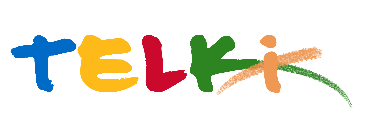 Telki Község Önkormányzata2089 Telki, Petőfi u.1.Telefon: (06) 26 920 801E-mail: hivatal@telki.huwww.telki.huELŐTERJESZTÉS A KÉPVISELŐ-TESTÜLET 2022. december 19-i rendes ülésére Napirend tárgya:A Budakörnyéki Önkormányzati Társulás Társulási Megállapodásának 14. számú módosításárólA napirendet tárgyaló ülés dátuma: 			2022. 12.19. A napirendet tárgyaló ülés: 				Képviselő-testület Előterjesztő: 						Deltai Károly polgármesterAz előterjesztést készítette: 				dr. Lack Mónika jegyző		 A napirendet tárgyaló ülés típusa: 			nyílt / zárt A napirendet tárgyaló ülés típusa:			rendes / rendkívüliA határozat elfogadásához szükséges többség típusát: egyszerű / minősített A szavazás módja: 					nyílt / titkos 1.Előzmények, különösen az adott tárgykörben hozott korábbi testületi döntések és azok végrehajtásának állása: - 2. Jogszabályi hivatkozások: A Magyarország helyi önkormányzatairól szóló 2011. évi CLXXXIX. törvény3.Költségkihatások és egyéb szükséges feltételeket, illetve megteremtésük javasolt forrásai:Nincs4. Tényállás bemutatása: Tarjáni István Biatorbágy Város polgármestere jelezte, hogy Biatorbágy Város Képviselő-testülete a 199/2022. (VI. 30.) határozatával úgy döntött, hogy Biatorbágy Város Önkormányzata 2022. december 31. napjával kiválik a Budakörnyéki Közterület-felügyeletből, és a feladatot 2023. január 01-től saját hatáskörben látja el.Krix Lajos és Borsó Zsolt polgármesterek jelezték, hogy a szociális ellátást szeretnék saját hatáskörben ellátni, így a HÍD Szociális Család és Gyermekjóléti Szolgálat és Központ ellátási területéből kilépnének. A kilépés a Központ ellátási feladataira nem vonatkozik. Az előzetes egyeztetések alapján a feladatot 2023. január 01. napjától saját hatáskörben látnák el.Ennek megfelelően módosítani kell a Társulási megállapodást. A Társulási Megállapodás már a 2022.01.01-i lakosságszámot tartalmazza.A Magyarország helyi önkormányzatairól szóló 2011. évi CLXXXIX. törvény. 88. § (2) bekezdése alapján, a társulásban részt vevő képviselő-testületek mindegyikének minősített többséggel hozott döntése szükséges a társulási megállapodás jóváhagyásához, módosításához vagy a társulás megszüntetéséhez.Telki, 2022. december 12.Deltai KárolypolgármesterHatározati javaslatTelki község ÖnkormányzatKépviselő-testülete/2022 ( XII.   .) számú önkormányzati határozatA Budakörnyéki Önkormányzati Társulás Társulási Megállapodásának 14. számú módosításárólTelki Község Önkormányzat Képviselő-testülete úgy határozott, A Budakörnyéki Önkormányzati Társulás Társulási Megállapodás 14.számú módosítását a határozat 1. számú melléklete szerinti tartalommal, és egységes szerkezetben, a határozat 2. számú melléklete szerint elfogadom.Határidő: azonnalFelelős: polgármester